PDF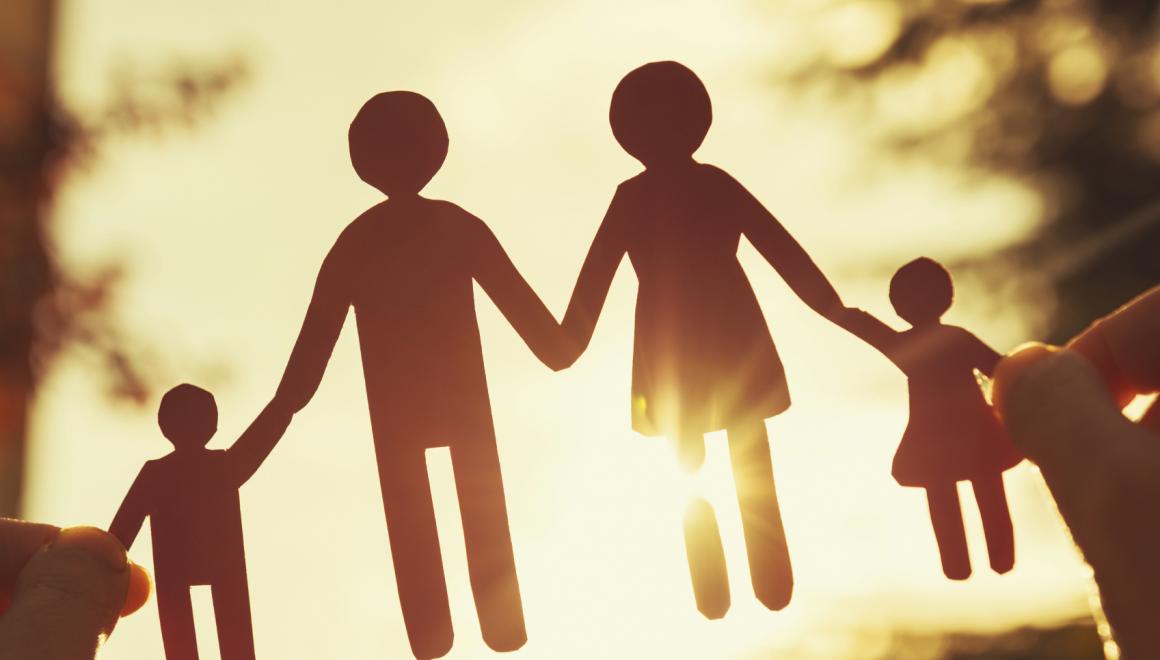 Ex. 1 Look at the words and translate them into Russianhttps://quizlet.com/34932764/english-family-flash-cards/Ex. 2 Read Heidi's words and choose the names of the people on the family tree. My name is Heidi. I'm married to Kerim. We have two children, Aisha and Leila. My mom, Wendy, died when I was a teenager. My dad, Keith, got married to Katrina fourteen years ago. I've got one sister, Gina, and one brother, Andy. Gina's married to Jean-Claude, who's French. They've got a little girl called Julie and a boy of twelve called Michael. My brother Andy was married to a girl called Caroline but they got divorced. Luckily they didn't have any children. Now he's married to a girl called Susanna.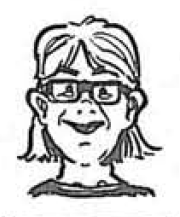 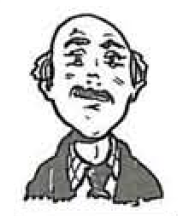 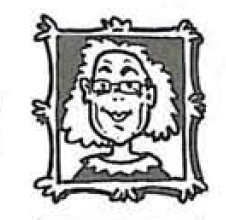 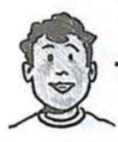 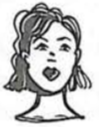 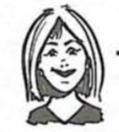 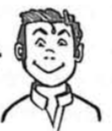 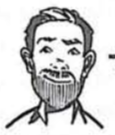 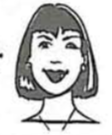 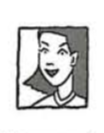 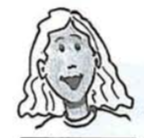 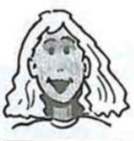 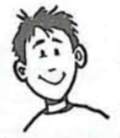 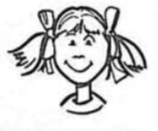 Ex. 3 What do they all say about family life? Choose the correct word for each gap. aunt			father-in-law			stepmother		son-in-law		ex-wifebrother-in-law 		grandparents			uncle			daughter-in-la		cousins 			husband			wife			sister-in-law1. Kerim: My ________ Keith is really nice. We're partners in a computer software company. 2. Aisha: My _______ Gina is really bossy. She always makes me eat everything on my plate. 3. Leila: My ________ Andy should get divorced again. I don't like his wife, Susanna.4. Heidi: I like my _______ Katrina very much. She's like a real mother to me.5. Keith: My ________ Kerim, is a really reliable person. I couldn't manage the business without him. 6. Gina: I don't get on very welt with my _______ Susanna. I get on much better with Andy's _______ Caroline.7. J. Claude: My ______ Andy is a really nice guy but I don't like his ______ Susanna vey much. She complains about everything.8. Julie: My _______Aisha and Leila are coming on holiday with us next summer. We're going to rent a big house in the south of France.9. Michael: I'm trying to teach my _______ Keith and Katrina to speak French. They 're really slow!10. Keith: I get on welt with everyone in the family. Well, nearly everyone. I have a problem with my ______ Susanna.Ex 4.  Relatives (members of your family) These are the most important relatives (also called relations): 								Male				female			Your parents' parents					…				…Your parents' brother and sister			…				…Your aunt's/uncle's children				…				…The father and mother of the person you marry	…				…The brother and sister of the person you marry	…				…Your brother's/sister's children			…				…The person you marry dies, so you are a		…				…Your mother or father remarries, so you have a	…		 		…	Ex. 5 Put the words into correct order. Answer these questions about yourself and your country. 1. What's your first name? 2 .What's your surname? 3. Is that a common name in your country? 4. Do you have a middle name? 5. Are you an only child? 6. Who is your oldest friend?7. Do you work? If so, how many of your work colleagues are also your friends? ФАЙЛ С ЗАДАНИЯМИ И ОТВЕТАМИEx. 1 Look at the words and translate them into Russianhttps://quizlet.com/34932764/english-family-flash-cards/Ex. 2 Read Heidi's words and choose the names of the people on the family tree. My name is Heidi. I'm married to Kerim. We have two children, Aisha and Leila. My mom, Wendy, died when I was a teenager. My dad, Keith, got married to Katrina fourteen years ago. I've got one sister, Gina, and one brother, Andy. Gina's married to Jean-Claude, who's French. They've got a little girl called Julie and a boy of twelve called Michael. My brother Andy was married to a girl called Caroline but they got divorced. Luckily they didn't have any children. Now he's married to a girl called Susanna.Michael	KatrinaJean-Claude	Wendy	Aisha		JulieKerim		GinaSusanna	CarolineKeith		LeilaAndy		Heidi	Katrina				Keith				Wendy	Kerim			Heidi		Gina		Jean-Claude	Andy		Susanna	Caroline 	Aisha			Leila		Michael	JulieEx. 3 What do they all say about family life? Choose the correct word for each gap. aunt			father-in-law			stepmother		son-in-law		ex-wifebrother-in-law 		grandparents			uncle			daughter-in-lawcousins 			husband			wife			sister-in-law1. Kerim: My father-in-law Keith is really nice. We're partners in a computer software company. 2. Aisha: My aunt Gina is really bossy. She always makes me eat everything on my plate. 3. Leila: My uncle Andy should get divorced again. I don't like his wife, Susanna.4. Heidi: I like my stepmother Katrina very much. She's like a real mother to me.5. Keith: My son-in-law Kerim, is a really reliable person. I couldn't manage the business without him. 6. Gina: I don't get on very welt with my sister-in-law Susanna. I get on much better with Andy's ex-wife Caroline.7. J. Claude: My brother-in-law Andy is a really nice guy but I don't like his wife Susanna vey much. She complains about everything.8. Julie: My cousins Aisha and Leila are coming on holiday with us next summer. We're going to rent a big house in the south of France.9. Michael: I'm trying to teach my grandparents Keith and Katrina to speak French. They 're really slow!10. Keith: I get on welt with everyone in the family. Well, nearly everyone. I have a problem with my daughter-in-law Susanna.Ex 4.  Relatives (members of your family) These are the most important relatives (also called relations): (сделать выпадающим списком, только поставить слова в разброс)								Male				female			Your parents' parents					grandfather			grandmotherYour parents' brother and sister			uncle				auntYour aunt's/uncle's children				cousin				cousinThe father and mother of the person you marry	father-in-law			mother-in-lawThe brother and sister of the person you marry	brother-in-law		sister-in-lawYour brother's/sister's children			nephew			nieceThe person you marry dies, so you are a		widower			widowYour mother or father remarries, so you have a	step-father			step-mother	Ex. 5 Put the words into correct order. Answer these questions about yourself and your country. 1. What's your first name? 2 .What's your surname? 3. Is that a common name in your country? 4. Do you have a middle name? 5. Are you an only child? 6. Who is your oldest friend?7. Do you work? If so, how many of your work colleagues are also your friends? 